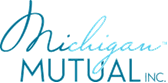 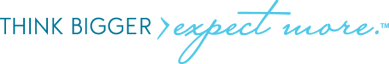 100 GALLERIA OFFICENTRE STE. 101SOUTHFIELD,  MI  48034[DATE]		[BORROWER NAME][BORROWER ADDRESS][ BORROWER CITY, STATE, ZIP]Loan Number:	XXXXXXXXXXMORTGAGOR’S LETTER OF COMPLETIONThe rehabilitation construction and/or improvements, as outlined in the Rehabilitation Loan Agreement (including Architectural Exhibits) have been completed in a workmanlike manner to my/our satisfaction to the above property.I/We request that the Final Inspection by approved inspector and the Final Release of funds from  the  Rehabilitation  Escrow  Account  be  made  to  me/us  after  you  receive  an  acceptable  Final Compliance Inspection Report.I/We understand that you, the lender, if required to protect the priority of the Security Instrument, may retain any “Holdback” reserve funds for a period of not more than thirty five (35) days or a longer time period allowable by state laws to ensure against any liens resulting from the Rehabilitation work done at the subject property.  However, at the earliest possible date, I/we request any such funds to be released to us as appropriate.This request also directs you to properly distribute the funds remaining in the Rehabilitation Escrow Account  that  represent  the  balance  of  the  Contingency  Reserve,  Mortgage  Payment  Reserve  and inspection fees and other miscellaneous fees that were not used.Borrower 	DateCo-Borrower 	DateDE Underwriter 	Date